Ferientage 2020 Dein Corona Tagebuch… extra für dich zusammengestellt.Dieses Jahr ist alles anders – auch bei unserem Ferienprogramm.Jeder Ferientag ist ein besonderer Feiertag*. Dich erwarten leckere Rezepte, Malaufgaben und vieles mehr. Lass dich überraschen!Fülle das Tagebuch aus und gib es nach den Ferien bei uns ab. Jedes ausgefüllte Tagebuch nimmt an der Preisverleihung teil – es warten tolle Preise auf dich. Das am schönsten gestaltete Tagebuch gewinnt einen Sonderpreis.Nach der Verlosung könnt ihr euer Tagebuch als Erinnerung wieder bei uns abholen.Vielleicht wollen deine Eltern unsere Aktion unterstützen und bei Instagram oder Facebook ein Bild von deinen Aktivitäten unter #Coronatagebuch posten!Wir wünschen euch viel Spaß und freuen uns auf dein kreatives Ergebnis.Dieses Tagebuch gehört:Vorname:  	____________________________________________________Nachname: 	____________________________________________________Straße: 	____________________________________________________Wohnort: 	____________________________________________________Alter: 	_______________________________________________________________*(Quelle „Kuriose Feiertage“)Kennst du das Hüpfspiel Erde und Himmel? Zeichne mit Kreide oder einem Malstein das Bild im Hof oder einer sicheren Spielstraße auf. Jeder Teilnehmer sucht sich einen flachen Wurfstein. In dieser Variante ist das erste Feld mit dem Wort „Erde“ bezeichnet, das vorletzte mit „Hölle“ und das letzte mit dem Begriff „Himmel". Die Erde ist das Startfeld. Die Hölle ist grundsätzlich zu überspringen, das heißt, sie darf nicht betreten werden. Der Spieler stellt sich zu Beginn auf das Feld «Erde». Er wirft einen Stein in das erste Feld. So bewegt er sich nach und nach bis in das Feld Himmel, dabei wird der Kasten in dem der Stein liegt übersprungen. Vom Himmel geht es zurück zum ersten Feld, die Höhle wird dabei übersprungen und die Felder mit den Zahlen 4,5,6 und 7 mit einem Grätschsprung zurückgelegt. Bei einem Fehler beginnt der nächste. Als Fehler gilt: Wenn das Spielfeld nicht getroffen wird oder der Spieler neben das Kästchen hüpft oder den Rand berührt. Dann muss der Spieler das Feld noch mal spielen. Viel Spaß.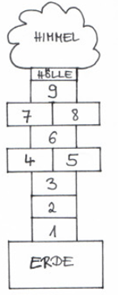 Am 30. Juli ist der "Zuspätkommtag" Beschreibe kurz, warum du schon einmal zu spät gekommen bist. Welche Ausrede hast du dir einfallen fallen? Am 31. Juli ist der Geburtstag von Harry Potter Weißt du, wie alt er 2020 wird?Wie heißt dein Lieblingsbuch aus der Harry Potter Reihe?  Wie heißt deine Lieblingsfigur?Am 1. August ist der "Spider-Man-Tag" und der "Freundinnen Tag" Für die Jungs: Male ein Spider-Man-Bild Für die Mädels: Wer ist dein bester/beste Freund/in? _______________________Male ein Bild von dir und deiner besten Freund/inAm 2. August ist der "Tag der Dinosaurier" Kennst du drei verschiedene Dinosaurierarten? Am 3. August ist der "Tag der Wassermelone"Wenn es so richtig heiß ist, schmeckt ein Stück Wassermelone doch am besten oder? Probiere doch mal zusammen mit einem Erwachsenen: Schneide drei kleine Stücke Wassermelone, in ein Glas mit stillem Wasser geben, einige Stunden gekühlt im Kühlschrank stehen lassen und dann genießen. Lecker!!!Am 4. August iat der "Tag der Schwestern"Hast du auch Geschwister? Wie heißen sie und wie alt sind sie?Am 5. August ist der "Tag des Abrackerns"Kennst du den Begriff „Abrackern“? Wo hast du dich schon mal abgerackert?Am 6. August ist der Tag des "Wackel-mit-den Zehen-Tag" Heute wird es mal sportlich. Ziehe Schuhe und Strümpfe aus und wackele mit den Zehen, am besten mit jedem einzeln.  Kannst du sie auch spreizen? Viel Spaß dabei.Kannst du auf einem Bein hüpfen? Wie oft schaffst du das? Am 7. August ist der "Tag des Leuchtturms"  Warum steht ein Leuchtturm an der Küste des Meeres?Am 8. August ist der "Weltkatzentag"Hast du oder deine Freunde vielleicht ein Haustier? Wie heißt es?Am 9. August ist der "Tag der Buchliebhaber"Wie viele Bücher stehen bei euch zu Hause im Regal? Am 10. August ist der "Welt-Löwen-Tag" Warst du schon in unserem Wildgehege? Dort gibt es zwar keine Löwen, aber vielleicht willst du dir unsere Tiere ansehen? Weißt du, welche dort zu sehen sind?Am 11. August ist der "Spiel-im-Sand-Tag"Heute könntest du doch mal eine ganz besondere Sandburg bauen. Wenn du magst, lege ein Foto von deinem "Kunstwerk" bei.Am 12. August ist der "Welttag des Elefanten"Elefanten sind große Tiere. Beschreibe, wie ein Elefant aussieht.Am 13. August ist der "Internationaler Linkshändertag" Versuche den Satz "Sommerferien mal ganz anderes " mit der linken Hand zu schreiben. (Wenn du Linkshänder bist, dann bitte mit der rechten Hand)Am 14. August ist der "Vanille-Fruchteis-am-Stiel-Tag"Welches ist deine Lieblingseissorte? Vielleicht möchtest du ein Wassereis selbst machen? Mach das zusammen mit einem Erwachsenen. Dafür benötigst du:200 g Früchte nach Belieben (frisch oder TK)150 ml Wasser3 TL Zucker oder alternative SüßeSo einfach geht’s: Früchte ggf. putzen und in Stücke schneiden. Zusammen mit Wasser und Zucker mit Hilfe eines Pürierstabs oder im Standmixer zu einer cremigen Masse pürieren. In Wassereis-Formen abfüllen und für mindestens 4 Stunden ins Gefrierfach stellen.Am 15. August ist der "Tag der Erholung"Heute ruhst du dich einfach mal aus!Am 16. August ist der „Tag der Achterbahn" Warst du schon in einem Freizeitpark? In welchem?Gibt es dort auch eine Achterbahn? Hast du dich getraut, bist du mitgefahren?Am 17. August ist der "Tag der Honigbiene"Isst du auch gerne Honig? Welche Honigsorten kennst du? Male eine Biene.Besucht doch mal das Odenwälder Freilandmuseum in Gottersdorf. Dort kannst du dir einen echten Bienenstock ansehen. Öffnungszeiten: Mai – Sept.: Di – So von 10 – 18 Uhr Okt.: bis 17 UhrAm 18. August ist der "Tag des hochgekrempelten Hosenbeins in Deutschland" Nenne 2 Gründe, warum es praktisch sein kann, sein Hosenbein hochzukrempeln. Kremple dein Hosenbein heute auch mal hoch.Am 19. August ist der "Tag der Kartoffeln" Zähle auf, was man alles aus Kartoffeln machen kann. Welche Speise aus Kartoffeln schmeckt dir am besten? Hilf heute mal beim Kochen.Am 20. August ist der "Tag der Limonade"Heute machst du zusammen mit einem Erwachsenen deine Limonade selbst. Hier unser Rezeptvorschlag. Du kannst auch andere Früchte verwenden, wenn du magst.Rezept für die Himbeerlimonade mit Limette:500 g frische Himbeeren – tiefgekühlte gehen aber auch3 LimettenZucker nach Geschmackgekühltes Mineralwasser zum AuffüllenWascht deine Himbeeren, tropft sie ab und gebt sie in einen Mixer. Bei tiefgekühlten Himbeeren entfällt das Waschen natürlich. Die kannst du gleich so hineingeben. Übrigens… ein hohes Gefäß plus Pürierstab tut’s auch!Fügt die Beeren den Saft der Limetten und evtl. Zucker nach Geschmack hinzu.Püriert das Ganze möglichst fein und lasst das Himbeermus für mindestens eine halbe Stunde im Kühlschrank abkühlen. Den Schritt mit dem Abkühlen kannst du dir übrigens auch sparen, wenn du tiefgekühlte Beeren benutzt. Wenn dich die kleinen Kerne im Drink stören, dann passiert du das Himbeer-Püree durch ein feines Sieb.Für deine Himbeerlimonade mischst du am Schluss das Fruchtmus im Verhältnis 1 Teil Himbeermus+ 2 Teile Mineralwasser. Lass es dir schmecken!Am 21. August ist der "Tag der Senioren"Nutze doch heute den Tag und schreibe deinen Großeltern, Tante oder Onkel einen Brief und lege doch noch ein selbstgemaltes Bild oder Foto bei. Dann per Post abschicken. Am 22. August ist der „Tag der Fische"Kennst du 3 verschiedene Fischarten? Kannst du auch zwischen Süßwasser- und Salzwasserfischen unterscheiden?Am 23. August ist der „Welttag des Helikopters" Warum können Helikopter manchmal Leben retten?Besuche den Flugplatz in Walldürn mit deinen Eltern. Dort kann man bei schönem Wetter kleine Flugzeuge starten und landen sehen.Am 24. August ist der "Tag der Waffel" Hmm … lecker …Heute gibt es ein Waffel-Rezept ganz ohne Mehl.3 gehäufte El. Mandeln gemahlen, oder feine Haferflocken3 gehäufte El. Haferflocken, fein2 gehäufte El.  Kokosraspel1 Ei4 EL Milch oder Mineralwasserreife BananeAlle Zutaten zu einem Teig zusammenmischen und mit einem Waffeleisen backen. (Ergibt 2 Waffeln)Am 25. August ist der "Tag der Konservendose" Knapp 300 Milliarden Dosen werden jährlich hergestellt. Obst, Gemüse, Fertiggerichte, Tiernahrung oder Getränke sind in ihnen fast ewig haltbar.Bastele dir heute mit einem Erwachsenen ein Dosentelefon.Am 26. August ist der "Tag des Hundes in den USA"Stell dir vor, jeder streicht einfach über deinen Kopf. Beim Einkaufen, in der Schule egal wo. Auch Menschen, die du gar nicht kennst. Das kann doch nicht angenehm sein! Genauso geht es auch vielen Hunden. Deshalb sollte man auch einen Hund nicht einfach so streicheln. Gestalte diesen Hund bunt – ganz wie Du magst.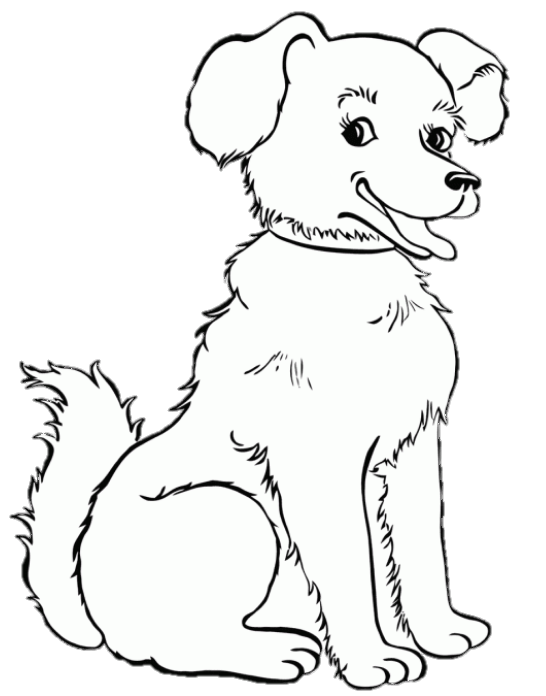 Am 27. August ist der "Internationaler Schere-Stein-Papier-Tag"Kennst du das Spiel? Wer gewinnt bei Euch? Hast du eine Geheimwaffe?Am 28. August ist der "Tag der Kirschtasche"Wie werden die „süßen Stückchen“ in Walldürn genannt?Am 29. August ist der „Kräuter-statt-Salz-Tag" Salz ist lebensnotwendig - doch zu viel Salz kann die Gesundheit gefährden. Als Alternative stelle dein eigenes Kräutersalz her.80 g Meersalz5 g Rosmarin5 g Lavendel5 g Oregano5 g ThymianAlles vermischen.Direkt nach der Herstellung solltest du das Kräutersalz in einen luftdichten Behälter umfüllen. Falls du es direkt in einen Salzstreuer füllst, gib zunächst ein paar Reiskörner in den Streuer. Diese binden die Feuchtigkeit aus der Luft. Bewahre das Kräutersalz an einem trockenen und nicht zu sonnigen Ort auf.Am 30. August ist der "Tag der gerösteten Marshmallows"Habt ihr schon mal Marshmallows über dem Feuer geröstet? Einfach ein Marshmallwos auf einen Holzspieß aufstecken und über dem Feuer rösten. Nur zusammen mit einem Erwachsenen ausprobieren!Am 31. August ist der "Iss-draußen Tag"Pack dir heute einen Picknick-Korb mit Leckereien und eine Decke. Such dir eine schöne Wiese und verzehre das Mitgebrachte. Denk an Dein Getränkeröhrchen, damit keine Insekten in dein Getränk fallen!Am 1. September ist der "Tag des Zebrastreifens in Deutschland"Gibt es auch in Walldürn Zebrastreifen? In welcher Straße? Zähle alle auf.Am 2. September ist der "Internationaler Tag der Kokosnuss"Wusstet ihr, dass der Begriff „Kokosnuss“ vom portugiesischen Wort „Coco“ abstammt, was so viel wie „Schreckgespenst“ heißt? Vielleicht fällt die dazu eine kleine, kurze Spukgeschichte ein? Oder lasse dir eine erzählen.Am 3. September ist der "Tag des Wolkenkratzers"Der internationale Tag des Wolkenkratzers erinnert an den US-amerikanischen Architekten Louis Sullivan (1856-1924), welcher zu den Erfindern des modernen Wolkenkratzers zählt und als Architekt am weltweit ersten Wolkenkratzer beteiligt war. Weißt du welches das höchste Gebäude in Walldürn ist?Am 4. September ist der "Tag des Zeitungsausträgers"Ein Zeitungsbote ist ein Mitarbeiter einer Tageszeitung, der die aktuelle Ausgabe der Zeitung zum Kunden austrägt. Im Gegensatz zur Auslieferung mit der Post wird eine Zeitung vomZeitungsboten zumeist in den frühen Morgenstunden, ausgeliefert. Hänge ein Schild "Danke lieber Zeitungsausträger und Postbote" an den Briefkasten.Am 5. September ist der "Tag der Käsepizza“Unter einer Käsepizza versteht man eine Pizza, die ausschließlich mit Käse belegt ist. Ein Beispiel hierfür ist die sogenannte Pizza "quattro formaggi" mit 4 Sorten Käse, zum Beispiel mit Mozzarella, Parmesan, Gorgonzola und Pecorino. Welche Pizza ist denn deine Lieblingspizza?Am 6. September ist der "Lies-ein-Buch-Tag"Hast du schon einmal unsere Stadtbibliothek (Theodor-Heuss-Ring 1) besucht. Dort findest du viele spannend und informative Bücher. Welches Buch hast du dir schon einmal ausgeliehen?Am 7. September ist der "Internationale Welttag des Bartes""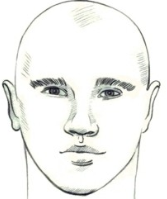 Hat jemand in deiner Familie einen Bart? Dann zeichne uns diesen hier ein:Am 8. September ist der "Tag des Leguans"Leguane sind kleine bis große Echsen, deren Heimat Zentral- und Südamerika ist. Gestalte diesen Leguan bunt – ganz wie du magst.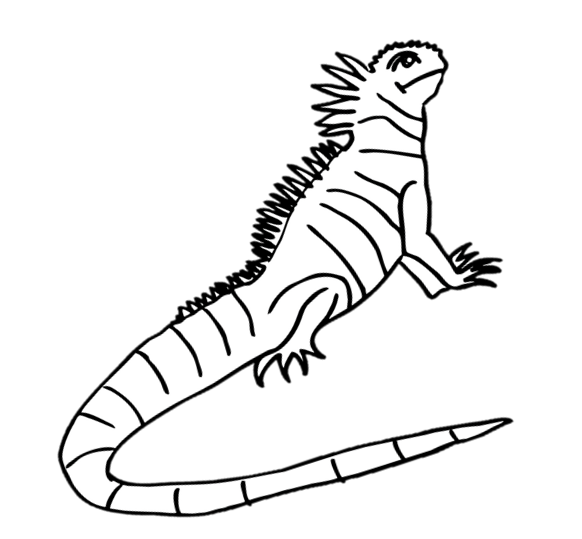 Am 9. September ist der "Tag des Wiener Schnitzels"Ein Schnitzel kennen wir alle. Aber was ist das Besondere am Wiener Schnitzel?  Kennst du den Unterschied?Am 10. September ist der "Tausche- Ideen-aus-Tag"Hast du eine gute Idee? Ein Ordnungssystem für dein Zimmer oder wie man einen Nagel in die Wand schlägt, ohne sich auf den Finger zu hämmern?  Lass dir etwas einfallen.Am 11. September ist der "Mach-Dein-Bett-Tag"Schüttelt die Kissen, klopft die Decken, streicht die Laken glatt. Nach getaner Arbeit … genieße deinen letzten FerientagKennst du Gummitwist?Es gibt einige Grundregeln, die überall gleich sind. Das Gummi wird um die Füße zweier Teilnehmer gespannt und gedehnt. Diese Teilnehmer stehen mit dem Gesicht zueinander sich gegenüber. Ein dritter Mitspieler hüpft nun einen zuvor verabredeten Rhythmus.Es darf so lange gesprungen werden, bis ein Fehler gemacht wurde oder eine Regel verletzt wurde.Einige Beispiele für Regeln:• Begeht der Springer einen Fehler ist der nächste Spieler an der Reihe.• Gelingt dem Springer ein Fehlerfreier Durchgang wird die Schwierigkeitsstufe erhöht.• Fehler sind z.B.:– mit den Füßen auf einem falschen Gummi landet oder hängen bleibt– mit den Fußspitzen ein anderes Gummi berührt,– einen Sprung auslässt oder die Reihenfolge nicht einhält– oder im falschen Feld landetEs gibt verschiedene Stufen, in denen die Sprünge absolviert werden: Stufe l: Gummi verläuft um die Knöchel Stufe 2: Gummi verläuft um die Kniekehlen Stufe 3. Gummi verläuft um die TailleSprungvarianten:Gesprungen wird in einem bestimmten Rhythmus. Ein gesprochener Vers gibt dabei das Tempo und den Takt vor.Wir nehmen den Schutz deiner persönlichen Daten sehr ernst und halten uns an die Datenschutzgrundverordnung, (DSGVO), das Bundesdatenschutzgesetz (BDSG) und das Telemediengesetz (TMG). Mehr dazu unter: https://www.wallduern.de/datenschutzFür Druckfehler wird keine Haftung übernommen!Auskunft und Informationen erhaltet ihr bei:Tourist- u. Freizeitinformation im Historischen RathausHauptstr. 27	74731 Walldürn		Tel.: 06282/67-105		www.wallduern.deE-Mail: tourismus@wallduern.de